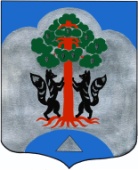 СОВЕТ ДЕПУТАТОВМО СОСНОВСКОЕ СЕЛЬСКОЕ ПОСЕЛЕНИЕМО ПРИОЗЕРСКИЙ МУНИЦИПАЛЬНЫЙ РАЙОНЛЕНИНГРАДСКОЙ ОБЛАСТИРЕШЕНИЕот  17  ноября   2016 года                              № _98_     В соответствии со  статьей 37 Федерального закона от 6 октября  2003 года № 131 – ФЗ «Об общих принципах организации местного самоуправления в Российской Федерации», статьей 50 Устава муниципального образования  Сосновское сельское поселение муниципального образования Приозерский муниципальный район Ленинградской области, Совет депутатов муниципального образования  Сосновское сельское поселение РЕШИЛ: 1. Объявить конкурс на замещение должности главы администрации муниципального образования  Сосновское сельское поселение муниципального образования Приозерский муниципальный район Ленинградской области.2.   Назначить проведение конкурса на  13 декабря 2016 года в 17.30 часов по адресу: Ленинградская область, Приозерский район, поселок Сосново, улица Озерная,  дом    1.3. Утвердить порядок и  условия проведения конкурса на замещение должности главы администрации муниципального образования Сосновское сельское поселение муниципального образования Приозерский муниципальный район Ленинградской области». (Приложение)4. Прием документов производится с 21 ноября 2016 г. по 30 ноября 2016  года включительно (кроме выходных и праздничных дней) с 9.00  до 17.00  часов перерыв на обед с 13.00 до 14.00  по адресу: Ленинградская область, Приозерский район, поселок Сосново, улица Озерная, дом 1 администрация МО Сосновское сельское поселение.5.  Назначить должностным лицом, уполномоченным на прием документов и их копий от претендентов, специалиста первой категории администрации МО Сосновское сельское поселение, Богданову Ирину Анатольевну. 6.  Настоящее решение вступает в силу после его официального опубликования.Глава муниципального образования                                                                            Сосновское  сельское поселение                                                                   Д.В.Калин                       Приложениек решению Совета депутатовот 17 ноября 2016г № 98Условия и порядок проведения конкурса на замещение должности главы администрации муниципального образования  Сосновское сельское поселение муниципального образования Приозерский муниципальный район Ленинградской области.I. Условия проведения конкурса.         1. При проведении конкурса кандидатам гарантируется равенство прав в соответствии с Конституцией Российской Федерации.2.​ Право на участие в конкурсе имеют граждане Российской Федерации, владеющие русским языком, отвечающие установленным законодательством требованиям, необходимым для замещения должности главы администрации3. Кандидаты на должность главы администрации должны соответствовать следующим требованиям:-являться гражданином Российской Федерации и не иметь гражданства иностранного государства (иностранных государств), за исключением случаев, когда в соответствии с международным договором Российской Федерации иностранный гражданин имеет право находиться на муниципальной службе;                - обязательно наличие высшего образования не ниже уровня специалитета, магистратуры, не менее четырех лет стажа муниципальной (гражданской службы) или  не менее пяти лет стажа работы по специальности, направлению подготовки "Государственное и муниципальное управление", "Менеджмент", "Юриспруденция", «Экономика и Управление», «Педагогическое образование", "Психология", "Менеджмент организации", "Педагогика и психология".Требование об образовании не ниже уровня специалитета, магистратуры не применяется:к гражданам, претендующим на замещение указанной должности, получившим высшее профобразование до 29.08.1996;            -быть полностью дееспособным;-иметь возраст не моложе 25 лет и не старше 65 лет.-не иметь вступившего в законную силу приговора суда, в соответствии с которым претенденту назначено наказание, исключающее возможность исполнения им должностных обязанностей по должности главы администрации -обладать необходимыми знаниями: Конституции Российской Федерации; Устава Ленинградской области; устава муниципального образования Сосновское сельское поселение муниципального образования Приозерский муниципальный район Ленинградской области; федеральных и областных законов, регулирующих общие принципы организации представительных и исполнительных органов государственной власти Ленинградской области, организации местного самоуправления, муниципальной службы; форм планирования и контроля деятельности организации; методов оценки эффективности деятельности организации и методов управления персоналом; организации документооборота; правил внутреннего трудового распорядка, а также делового этикета; -обладать необходимыми навыками: руководящей работы; оперативного принятия и реализации управленческих решений, прогнозирования их последствий; управления персоналом; ведения деловых переговоров; публичного выступления;-не иметь заболеваний, препятствующих поступлению на муниципальную службу или ее прохождению, подтвержденных заключением медицинского учреждения.Участие одного кандидата в проведении конкурса допускается.4. Лицо не допускается к участию в конкурсе в случае:- признания его недееспособным или ограниченно дееспособным решением суда, вступившим в законодательную силу;-осуждения его к наказанию, исключающему возможность исполнения должностных обязанностей по должности государственной и муниципальной службы, по приговору суда, вступившему в законную силу;- наличия подтвержденного заключением медицинского учреждения заболевания, препятствующего исполнению им должностных обязанностей главы администрации;-отказ от прохождения процедуры оформления допуска к сведениям, составляющим государственную и иную охраняемую законом тайну;- наличия близкого родства или свойства (родители, супруги, дети, братья, сестры, а также братья, сестры, родители, дети супругов и супруги детей) с главой муниципального образования Сосновское сельское поселение муниципального образования Приозерский муниципальный район Ленинградской области;- прекращения гражданства Российской Федерации, прекращения гражданства иностранного государства - участника международного договора Российской Федерации, в соответствии с которым иностранный гражданин имеет право находиться на муниципальной службе, приобретения им гражданства иностранного государства либо получения им вида на жительство или иного документа, подтверждающего право на постоянное проживание гражданина Российской Федерации на территории иностранного государства, не являющегося участником международного договора Российской Федерации, в соответствии с которым гражданин Российской Федерации, имеющий гражданство иностранного государства, имеет право находиться на муниципальной службе;-наличия гражданства иностранного государства (иностранных государств), за исключением случаев, когда муниципальный служащий является гражданином иностранного государства - участника международного договора Российской Федерации, в соответствии с которым иностранный гражданин имеет право находиться на муниципальной службе;- представления подложных документов или заведомо ложных сведений при поступлении на муниципальную службу;- непредставления предусмотренных Федеральным законом  от 02.03.2007 №25-ФЗ «О муниципальной службе в Российской Федерации», Федеральным законом от 25 декабря 2008 года N 273-ФЗ "О противодействии коррупции" и другими федеральными законами сведений или представления заведомо недостоверных или неполных сведений при поступлении на муниципальную службу;- признания не прошедшим военную службу по призыву, не имея на то законных оснований, в соответствии с заключением призывной комиссии (за исключением граждан, прошедших военную службу по контракту);- отказа от представления сведений о полученных им доходах и имуществе, принадлежащем ему на правах собственности, являющихся объектами налогообложения;- несоответствия иным требованиям законодательства, необходимым для замещения должности главы администрации.5. Лицо, изъявившее намерение участвовать в конкурсе, представляет в конкурсную комиссию:​ личное заявление на имя председателя конкурсной комиссии;​ собственноручно заполненную анкету по форме, установленной распоряжением Правительства РФ от 26.05.2005 № 667-р «Об утверждении формы анкеты, представляемой гражданином Российской Федерации, поступающим на государственную гражданскую службу Российской Федерации или на муниципальную службу в Российской Федерации»- две фотографии (4х6);- паспорт или иной документ, удостоверяющий личность (при личном прибытии на конкурс);- документы, подтверждающие наличие необходимого образования, стаж работы и квалификацию (выписку из трудовой книжки, копии документов об образовании, о повышении квалификации, о присвоении ученого звания), заверенные нотариально или кадровыми службами по месту работы (службы);- сведения о своих доходах, полученных от всех источников (включая доходы по прежнему месту работы или месту замещения выборной должности, пенсии, пособия, иные выплаты) за календарный год, предшествующий году подачи документов для замещения должности государственной службы, а также сведения об имуществе, принадлежащем ему на праве собственности, и о своих обязательствах имущественного характера по состоянию на первое число месяца, предшествующего месяцу подачи документов для замещения должности государственной службы (на отчетную дату);- сведения о доходах супруги (супруга) и несовершеннолетних детей, полученных от всех источников (включая заработную плату, пенсии, пособия, иные выплаты) за календарный год, предшествующий году подачи гражданином документов для замещения должности государственной службы, а также сведения об имуществе, принадлежащем им на праве собственности, и об их обязательствах имущественного характера по состоянию на первое число месяца, предшествующего месяцу подачи гражданином документов для замещения должности государственной службы (на отчетную дату).​ заключения медицинской организации, по форме установленной Приказом Минздравсоцразвития России от 14.12.2009 № 984н;​ страховое свидетельство обязательного пенсионного страхования;​ свидетельство о постановке физического лица на учет в налоговом органе по месту жительства на территории Российской Федерации;​ документы воинского учета – для военнообязанных и лиц, подлежащих призыву на военную службу;- отзыв с предыдущего места службы (работы);- справку об отсутствии судимости -  опись документов, предоставляемых для участия в конкурсе- по желанию могут быть представлены другие сведения.6. Документы для участия в конкурсе представляются в конкурсную комиссию в десятидневный срок со дня опубликования решения о назначении конкурса.При несвоевременном или неполном представлении по уважительным причинам документов, указанных в пункте 5, председатель конкурсной комиссии вправе перенести сроки приема документов для участия в конкурсе. Несвоевременное или неполное представление документов без уважительных причин является основанием для отказа лицу в приеме документов для участия в конкурсе.7. Конкурсной комиссией может быть осуществлена проверка достоверности документов и сведений, представленных лицом, изъявившим намерение участвовать в конкурсе. В случае установления в ходе проверки обстоятельств, препятствующих замещению лицом должности главы администрации, указанное лицо в письменной форме информируется председателем конкурсной комиссии о причинах отказа в допуске для участия в конкурсе.II. Порядок проведения конкурса.1. Конкурс проводится в форме конкурса-испытания в два этапа. На первом этапе проводятся мероприятия организационно-подготовительного характера, в том числе разработка вопросов для собеседования, прием и рассмотрение документов, проверка достоверности документов.На втором этапе осуществляется непосредственно проведение конкурса, в том числе принятие решений по итогам конкурса .2. Конкурс проводится конкурсной комиссией с использованием не противоречащих законодательству методов оценки профессиональных и личностных качеств претендентов, включая индивидуальное собеседование, анкетирование.3. При оценке качеств претендентов конкурсная комиссия исходит из квалификационных требований, предъявляемых по должности главы администрации, требований контракта и должностной инструкции главы администрации. Ш.Решение конкурсной комиссии1. По итогам конкурса конкурсная комиссия принимает решение о признании одного или нескольких претендентов выигравшим (выигравшими) конкурс и получившим (получившими) статус кандидата (кандидатов) на замещение должности главы администрации.При отсутствии заявлений претендентов на участие в конкурсе или подаче всеми претендентами заявлений о снятии своих кандидатур конкурсной комиссией может быть принято решение о признании конкурса несостоявшимся.Факт неявки претендента без уважительной причины на заседание конкурсной комиссии приравнивается к факту подачи им заявления о снятии своей кандидатуры.2. Комиссия принимает решение при открытом голосовании простым большинством голосов.При равенстве голосов членов конкурсной комиссии проводится повторное голосование. При равенстве голосов членов конкурсной комиссии, выявленном в результате повторного голосования, решающим является мнение председателя конкурсной комиссии.Решение конкурсной комиссии принимается в отсутствие претендентов.3. Решение конкурсной комиссии подписывается председателем и секретарем конкурсной комиссии.4. Каждому претенденту сообщается о результатах конкурса в письменной форме в течение двух дней со дня его завершения.5. Решение конкурсной комиссии направляется в Совет депутатов муниципального образования и главе муниципального образования в течение двух дней со дня завершения конкурса.6. Кандидат назначается на должность главы администрации Советом депутатов муниципального образования из числа кандидатур, рассмотренных конкурсной комиссией при проведении конкурса.  Контракт с главой администрации заключает глава муниципального образования.7. В случае, если конкурсной комиссией принято решение о признании конкурса несостоявшимся или Совет депутатов муниципального образования не назначит главу администрации из числа кандидатов, предложенных конкурсной комиссией, в порядке и в сроки, установленные настоящим Положением для проведения конкурса, проводится повторный конкурс.В этом случае глава администрации назначается Советом депутатов муниципального образования из числа кандидатов, предложенных конкурсной комиссией по результатам повторного конкурса.